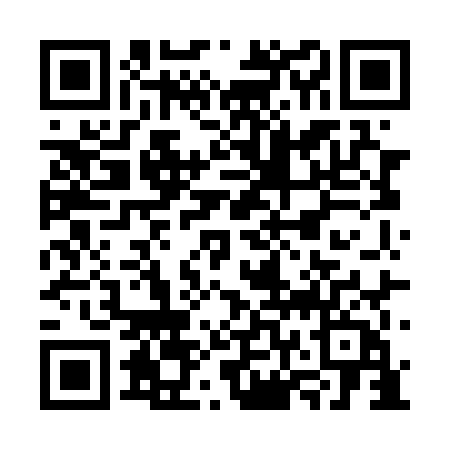 Ramadan times for Shamshernagar, BangladeshMon 11 Mar 2024 - Wed 10 Apr 2024High Latitude Method: NonePrayer Calculation Method: University of Islamic SciencesAsar Calculation Method: ShafiPrayer times provided by https://www.salahtimes.comDateDayFajrSuhurSunriseDhuhrAsrIftarMaghribIsha11Mon4:504:506:0512:023:266:006:007:1512Tue4:494:496:0412:023:266:006:007:1613Wed4:484:486:0312:023:266:016:017:1614Thu4:474:476:0212:023:266:016:017:1715Fri4:464:466:0112:013:266:026:027:1716Sat4:454:456:0012:013:266:026:027:1717Sun4:444:445:5912:013:266:026:027:1818Mon4:434:435:5812:003:266:036:037:1819Tue4:424:425:5712:003:266:036:037:1920Wed4:414:415:5612:003:266:046:047:1921Thu4:404:405:5511:593:266:046:047:2022Fri4:394:395:5411:593:266:046:047:2023Sat4:374:375:5311:593:266:056:057:2124Sun4:364:365:5211:593:256:056:057:2125Mon4:354:355:5111:583:256:066:067:2226Tue4:344:345:5011:583:256:066:067:2227Wed4:334:335:4911:583:256:076:077:2328Thu4:324:325:4811:573:256:076:077:2329Fri4:314:315:4711:573:256:076:077:2430Sat4:304:305:4611:573:246:086:087:2431Sun4:294:295:4511:563:246:086:087:251Mon4:284:285:4411:563:246:096:097:252Tue4:274:275:4311:563:246:096:097:263Wed4:254:255:4211:563:246:096:097:264Thu4:244:245:4111:553:236:106:107:275Fri4:234:235:4011:553:236:106:107:276Sat4:224:225:3911:553:236:116:117:287Sun4:214:215:3811:543:236:116:117:288Mon4:204:205:3711:543:236:116:117:299Tue4:194:195:3611:543:226:126:127:2910Wed4:184:185:3511:543:226:126:127:30